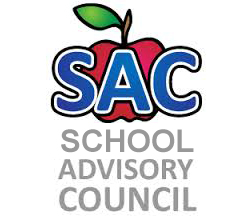 Challenger Elementary – Title 1 SchoolSAC Meeting Agenda11/30/2018Roll Call to Establish Quorum:Approval of Minutes:Approval of Accelerated Reader (AR) Program:School Improvement Plan: Teaching and Assessing for LearningTitle One report:Equity Liaison- Mrs. PhilipPrincipal RemarksAdjourn meeting:2018-2019 Meeting Date:Nov. 30, Dec. 20, Jan. 25, Feb. 22, Mar. 15, Apr. 26, May 17